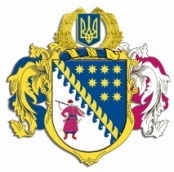 ДНІПРОПЕТРОВСЬКА ОБЛАСНА РАДАVIII СКЛИКАННЯПостійна комісія обласної ради з питань житлово-комунального господарства. Дніпро, просп. Олександра Поля, 2ВИСНОВКИ ТА РЕКОМЕНДАЦІЇ № 2/12засідання постійної комісії з питань житлово-комунального господарства від 20 липня 2023 рокуЗаслухавши інформацію Верхотурцева В.В. – заступника директора департаменту житлово-комунального господарства та будівництва облдержадміністрації та Бикова А.Е. – заступника генерального директора КП «Дніпротеплоенерго» ДОР» „Про підготовку до опалювального сезону 2023/2024 років”, врахувавши повідомлення Масалова М.В., що для врегулювання конфлікту інтересів він не братиме участі у розгляді цього питання та голосуванні, комісія вирішила:Інформацію Верхотурцева В.В., Бикова А.Е. взяти до відома.Заслухати інформацію департаменту житлово-комунального господарства та будівництва облдержадміністрації та КП «Дніпротеплоенерго» ДОР» про загальний стан готовності об’єктів теплопостачання до опалювального сезону 2023/2024 років на черговому засіданні комісії.Голова постійної комісії                                                       М.О. ЛИСЕНКО